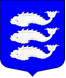 МУНИЦИПАЛЬНЫЙ СОВЕТВНУТРИГОРОДСКОГО МУНИЦИПАЛЬНОГО ОБРАЗОВАНИЯСАНКТ-ПЕТЕРБУРГАМУНИЦИПАЛЬНЫЙ ОКРУГ ВАСИЛЬЕВСКИЙ__________________________________________________________ РЕШЕНИЕ № 39 30.10.2014 г.«О внесении изменений в Устав внутригородского муниципального образования Санкт-Петербургамуниципальный округ  Васильевский»В соответствии с пп.1 п.10 ст. 35, п.4 ст.44 Федерального закона от 6 октября 2003 г. N 131-ФЗ "Об общих принципах организации местного самоуправления в Российской Федерации", пп.1 п.4 ст. 26, п.2 ст. 34 Закона Санкт-Петербурга от 23 сентября 2009 г. N 420-79 "Об организации местного самоуправления в Санкт-Петербурге", в целях обеспечения осуществления полномочий главой Местной администрации внутригородского муниципального образования Санкт-Петербурга муниципальный округ Васильевский и заместителем Главы Местной администрации внутригородского муниципального образования Санкт-Петербурга муниципальный округ Васильевский, Муниципальный совет РЕШИЛ:1. Внести изменения в Устав внутригородского муниципального образования Санкт-Петербурга муниципальный округ  Васильевский в соответствии с Регламентом заседаний Муниципального совета МО Васильевский.2. Решение подлежит официальному опубликованию, после его государственной регистрации, в газете "Муниципальный вестник округа № 8"  и вступает в силу в соответствии с действующим законодательством. 3. Опубликовать настоящее решение в установленном законом порядке и разместить на официальном сайте внутригородского муниципального образования муниципальный округ Васильевский Санкт-Петербурга: msmov.spb.ru. 4. Контроль за исполнением настоящего решения возложить на Главу муниципального образования.Глава внутригородскогомуниципального образованияСанкт-Петербурга муниципальныйокруг Васильевский	                                    				         К.А.ЧебыкинПриложение к Решению Муниципального совета внутригородского муниципального образования Санкт-Петербурга муниципальный округ Васильевский № 39 от 30.10.2014 г.Заменить текст п.5 ст.41 текстом следующего содержания:5. Половина членов конкурсной комиссии назначается муниципальным советом муниципального образования, а другая половина - высшим должностным лицом Санкт-Петербурга – Губернатором Санкт-Петербурга.  Заменить текст пп.24 п.2 ст.5 текстом следующего содержания:24) учреждение печатного средства массовой информации для опубликования муниципальных правовых актов, обсуждения проектов муниципальных правовых актов по вопросам местного значения, доведения до сведения жителей муниципального образования официальной информации о социально-экономическом и культурном развитии муниципального образования, о развитии его общественной инфраструктуры и иной официальной информации.3. Заменить текст пп.38 п.2 ст.5 текстом следующего содержания:38) оказание в порядке и формах, установленных законом Санкт-Петербурга, поддержки гражданам и их объединениям, участвующих в охране общественного порядка на территории муниципального образования;Заменить текст пп.39 п.2 ст.5 текстом следующего содержания:39) создание муниципальных предприятий и учреждений, осуществление финансового обеспечения деятельности муниципальных казенных учреждений и финансового обеспечения выполнения муниципального задания бюджетными и автономными муниципальными учреждениями, а также осуществление закупок товаров, работ, услуг для обеспечения муниципальных нужд.4. Заменить текст пп.16 п.2 ст.5 текстом следующего содержания:16) определение границ прилегающих территорий, на которых не допускается розничная продажа алкогольной продукции, в порядке, установленном Правительством Российской ФедерацииДобавить пп.50 п.2 ст.5 текстом следующего содержания:50) согласование границ зон экстренного оповещения населения.5. Дополнить п.2 ст. 63 подпунктами 4 , 5 следующего содержания:4)  несоблюдение ограничений и запретов и неисполнение обязанностей, которые установлены Федеральным законом от 25 декабря 2008 года № 273-ФЗ «О противодействии коррупции» и другими федеральными законами;5) допущение главой муниципального образования, местной администрацией, иными органами и должностными лицами местного самоуправления муниципального образования и подведомственными организациями массового нарушения государственных гарантий равенства прав и свобод человека и гражданина в зависимости от расы, национальности, языка, отношения к религии и других обстоятельств, ограничения прав и дискриминации по признакам расовой, национальной, языковой или религиозной принадлежности, если это повлекло нарушение межнационального и межконфессионального согласия и способствовало возникновению межнациональных (межэтнических) и межконфессиональных конфликтов.